Выпишите себе незнакомые предлоги. Можно с примерамиПредлоги направления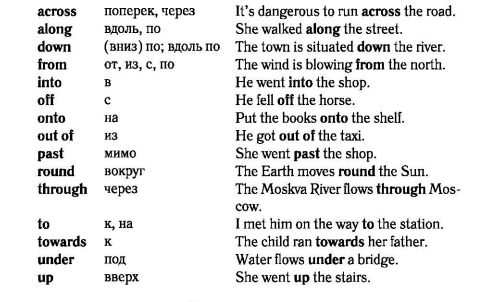 Предлоги времени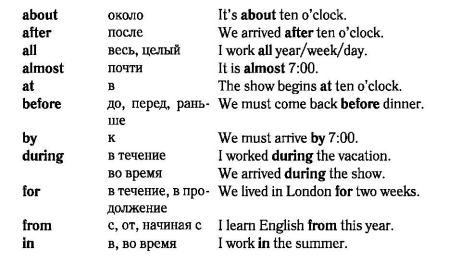 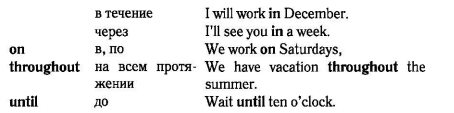 